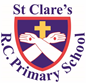 Our classes have been busy preparing the children for their Christmas performances. I’m sure that you all know the carols they are singing off by heart too!In Nursery, our pupils have been reading  ‘Funny Bones’ and practising their cutting skills. This week our Reception children performed for their parents. They told the Christmas story through carols and songs and dazzled the audience with their characters, singing and percussion.  In Year 1, pupils have been designing toys of the future. In maths, Year 2 have been learning about the properties of 2d shapes. Our Year 3 children put on a Christmas play today called ‘I’m Gonna Shine.’ The children certainly shone and put on an amazing show for us all. In art, Year 4 have been learning about different techniques to use when painting with oil pastels. In Year 5, the children have been looking at a painting called ‘The Light of the World’ by William Holman Hunt and discussed how Jesus knocks on the door of our hearts. Year 6 have been busy making their clay sculptures of a heart. We have some very creative pupils.AssemblyOur Mini Clares led our assemblies in school this week.  They taught us about how children in different countries prepare themselves for Christmas. Advent is the season where all over the world people are preparing for the Messiah’s birth.We hold assemblies every Monday at 9.10am in KS2 and 2.40pm in KS1. You are most welcome to join us. Please contact us if you are planning to join us over the next few weeks as times may have to change due to Christmas performances.Morning Prayers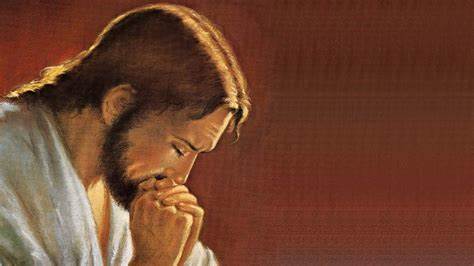 Our school chapel is open every Tuesday morning from 8.30 -9.00am for parents (and children) to come into school for some private prayer, some time alone with God or quiet reflection. Pupil certificatesHeadteachers awards:Caritas AwardThe Caritas is awarded each week in recognition of someone in school who has shown kindness to others by putting love into action. This week, our award goes to Olly M in Year 6 for donating lots of books to the school library, so that others can share the pleasure of reading.AttendanceWhole school attendance this week is 94.8% which is the same as last week.The best class this week is 6S with 99% - they will receive a longer break as a reward.RE questionnaireThank you for taking the time to fill in the RE questionnaire. We had 39 responses which were very positive and encouraging.We received lots of positive comments about the school , so thank you. We are constantly looking at ways in which we can improve St Clares, so if you felt the need to disagree with one of the questions please get in touch, so that we can address your concern.As a Catholic school, ten percent of our timetable is dedicated to the teaching of RE which amounts to over two hours every week. This may be taught in an afternoon or over a couple of lessons. Teeny Tiny NativityThank you to the families who have made a teeny, tiny Nativity and sent it into school – they are all amazing. The fact that they are made from materials you have re-cycled makes them more special. Please keep sending your creations into school. You can see a selection of some that have been sent into school on our websitehttps://www.st-clares.manchester.sch.uk/religious-life-at-st-clare-s Advent Prayer PacksWe hope that you are enjoying sharing the Advent prayer pack which has been prepared by our Mini-Clares group with your family. During Advent, we need to remind each other of the true meaning of Christmas – the celebration of the birth of our Saviour, Jesus Christ. We aim for each family to receive the pack, but it does need to be returned to school the next day for this to happen.Year 6Parents and carers of the children in Year 6 are invited to join them in dissecting hearts on Wednesday 13th December in our upper hall. Parents and carers from 6K are invited in at 1pm and for 6S it is 2pm.ChristmasPlease see upcoming dates for details of our Christmas celebrations.Christmas RaffleWe have some amazing hampers which we are raffling. The proceeds will go to CAFOD and our prayer garden. Tickets are £1 each and the draw will take place prior to us finishing for the Christmas holiday.WebsiteOur website contains a wealth of information relating to our school. On the class pages, you can see what your child will be studying this half term. If you want to know what your child is learning in a particular subject, you will find the information you need in the curriculum section. There is a section showcasing what we do in relation to our religious life; support for SEND; a selection of key policies; online safety; newsletters; and holiday dates. Please take a look.https://www.st-clares.manchester.sch.uk/ SupportAs Christmas time draws nearer, we know that there may be some of you who are anxious about how you will cope over the Christmas period. If you feel that we can help in any way at all, please contact Mrs Sylvester at school. We may be able to help or direct you to support for presents or food.Christmas DatesMonday 11th December – Year 2 Christmas carols 2.15pmWednesday 13th December – Nursery Christmas carols 2.15pm / Christmas dinner day – wear Christmas jumpers.Thursday 14th December -  Year 1 Christmas performance 2.15pm15th December – Y4/5/6 Christmas service in church 9.15am and pantomime afternoonMonday 18th December – Christmas music showcase 9.30amTuesday 19th December – Whole school Mass 9.15am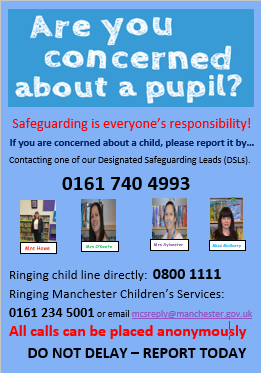 Thank you for all the support you have given to school this week,Mrs Howe8.12.23Pupil of the weekAchievement NLacey sitting nicely in the carpet, ready to learn!Jaxx for amazing name writing, even without his name card! RDMAll of RDM for tremendous effort during the reception nativity practices and performances.  You were all amazing!All of RDM for tremendous effort during the reception nativity practices and performances.  You were all amazing!RSTrinity for being helpful in the classroom.Tobi for portraying Joseph fantastically in the Christmas Show this week!Y1DUgochi for being a kind and conscientious member of our class. Finley for trying hard to complete your work more independently.  Y1GJakub S for being a wonderful role model with a super attitude to learning.Isabelle O for super improvement and effort in all her learning.Y2CAntoni for always being helpful to any member of his classJadon for knowing that a nine sided shape is called a nonagonY2OAnna for trying so hard in class this week and asking for helpPippa for creating amazing ,BOYS sentences independently.Y3FElisa for always being amazing and trying her best in everything she does!Lamaik for trying is best with his presentation in his books, his handwriting is really improving. Keep it up!Y3HMikaela for fantastic singing and actions during our Nativity practise.Amber for writing a fantastic newspaper report.Y4HArwaa for always behaving beautifully and following school rules. She is a great role model!Elsie for writing a fantastic non-chronological report on Volcanoes!Y4SJenson for a brilliant week of fantastic behaviour and trying so hard in all of his work.Evie for fantastic teamwork and contributing wonderful ideas to class discussions.Y5GSame for being one of the most considerate children I have ever taught. He loves helping others whenever he can!Sam for making fantastic progress in his reading assessments. He gave 100% effort and it paid off! Y5WAdam for his fantastic attitude towards his reading this week, consistently reading at home and quizzingLogan for fantastic improvement in his star reading assessment.Y6KCharlotte for always giving 100% in everything she does and for being a lovely member of 6K!Archie for a great improvement in his tennis skills during this half term!Y6SAde for working extremely hard in his maths work this week. Victoria for a wonderful balanced argument on the topic of xenotransplantation. QuestionAgreeDisagreeDon’t knowMy child is happy at this school97.42.60My child feels safe at this school97.402.6This school enables my child to behave respectfully.97.402.6Our school is a supportive and joyful community.94.92.62.6Staff at our school are positive role models for my child.94.905.1Our school works well with the local parish.89.7010.3I understand the school's Catholic mission and I am supportive of it.92.32.65.1The school supports me in my role as first educator of my child.94.92.62.6My child enjoys learning in religious education lessons.92.32.65.1I know how well my child is doing in religious education and how to improve.84.67.77.7The school supports my child's spiritual and moral development.97.402.6I am invited to be involved in the prayer life of the school.89.75.15.1